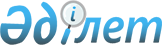 О внесении изменений и дополнений в некоторые указы Президента Республики КазахстанУказ Президента Республики Казахстан от 5 июня 2023 года № 239
      ПОСТАНОВЛЯЮ: 
      1. Утвердить прилагаемые изменения и дополнения, которые вносятся в некоторые указы Президента Республики Казахстан.
      2. Настоящий Указ вводится в действие по истечении десяти календарных дней после дня его первого официального опубликования.  ИЗМЕНЕНИЯ И ДОПОЛНЕНИЯ, 
которые вносятся в некоторые указы Президента Республики Казахстан
      1. В Указе Президента Республики Казахстан от 29 декабря 2015 года № 150 "Об утверждении Реестра должностей политических и административных государственных служащих":
      в Реестре должностей политических и административных государственных служащих, утвержденном вышеназванным Указом:
      в главе 1 "Политические государственные должности":
      строку "Акимы областей, городов республиканского значения, столицы, их первые заместители и заместители" изложить в следующей редакции:
      "Акимы областей, городов республиканского значения, столицы, их первые заместители, заместители и руководители их аппаратов";
      строку "Уполномоченный по правам человека" исключить;
      в главе 2 "Административные государственные должности":
      в разделе "Корпус "А":
      категорию 3 исключить.
      2. В Указе Президента Республики Казахстан от 29 декабря 2015 года № 151 "Об утверждении Специальных квалификационных требований к административным государственным должностям корпуса "А":
      в Специальных квалификационных требованиях к административным государственным должностям корпуса "А", утвержденных вышеназванным Указом:
      пункт 3 изложить в следующей редакции:
      "3. В соответствии с Реестром должностей политических и административных государственных служащих, утвержденным Указом Президента Республики Казахстан от 29 декабря 2015 года № 150, административные государственные должности корпуса "А" подразделяются на следующие категории: 
      1) руководители аппаратов Управления делами Президента Республики Казахстан, Центральной избирательной комиссии Республики Казахстан, Высшей аудиторской палаты Республики Казахстан, Высшего Судебного Совета Республики Казахстан, Агентства Республики Казахстан по делам государственной службы, Агентства по стратегическому планированию и реформам Республики Казахстан, Агентства по защите и развитию конкуренции Республики Казахстан, руководители аппаратов центральных исполнительных органов, руководитель Национального центра по правам человека;
      2) председатели комитетов центральных исполнительных органов, заместители руководителя Бюро национальной статистики Агентства по стратегическому планированию и реформам Республики Казахстан.";
      пункт 15-1 исключить.
      3. В Указе Президента Республики Казахстан от 29 декабря 2015 года № 152 "О некоторых вопросах прохождения государственной службы":
      1) в Правилах и сроках проведения оценки деятельности государственных служащих, утвержденных вышеназванным Указом:
      пункт 36 изложить в следующей редакции:
      "36. Получение служащим корпуса "Б" в течение двух кварталов подряд в оцениваемом периоде неудовлетворительных оценок влечет понижение его в государственной должности при соответствии его квалификационным требованиям и наличии вакантной нижестоящей государственной должности.
      При отсутствии вакантной нижестоящей государственной должности государственному служащему предлагается другая вакантная государственная должность.
      При отсутствии вакантной государственной должности или отказе государственного служащего от предложенной государственной должности государственный служащий увольняется с занимаемой государственной должности.";
      2) в Правилах наложения дисциплинарного взыскания на государственных служащих, утвержденных вышеназванным Указом:
      часть третью пункта 9 изложить в следующей редакции:
      "Дисциплинарную ответственность первых заместителей, заместителей и руководителей аппаратов акимов областей, городов республиканского значения, столицы, акимов городов, являющихся административными центрами областей, городов областного значения, районов областей и районов в городах за нарушение норм служебной этики, в том числе за дисциплинарные проступки, дискредитирующие государственную службу, рассматривает Комиссия по этике уполномоченного органа по делам государственной службы (далее – Комиссия по этике), которая вправе вносить рекомендации о проведении служебного расследования, а также предложения о дисциплинарной ответственности должностных лиц вплоть до их увольнения с занимаемой должности.";
      пункт 21 изложить в следующей редакции:
      "21. Дисциплинарная ответственность административных государственных служащих корпуса "А", за исключением председателей комитетов центральных исполнительных органов, допустивших нарушение норм служебной этики или совершивших дисциплинарные проступки, дискредитирующие государственную службу, рассматривается Национальной комиссией по кадровой политике при Президенте Республики Казахстан (далее – Национальная комиссия) либо по ее поручению кадровой комиссией области, города республиканского значения, столицы (далее – Региональная кадровая комиссия).";
      пункты 24 и 25 изложить в следующей редакции:
      "24. Дисциплинарную ответственность председателей комитетов центральных исполнительных органов и административных государственных служащих категорий В-1, В-2, С-1, С-2, а также С-О-1, С-О-2 уполномоченного органа по делам государственной службы и уполномоченных по этике, занимающих самостоятельные должности в центральных государственных органах, допустивших нарушение норм служебной этики или совершивших дисциплинарные проступки, дискредитирующие государственную службу, рассматривает Комиссия по этике. 
      25. Дисциплинарная ответственность административных государственных служащих категорий С-О-1, С-О-2, С-R-1, С-R-2, D-1, D-2, D-О-1, D-О-2, D-R-1, D-R-2, Е-1, Е-2, Е-R-1, Е-R-2, а также уполномоченных по этике, занимающих самостоятельные должности в аппаратах акимов областей, городов республиканского значения, столицы, допустивших нарушение норм служебной этики, в том числе совершивших дисциплинарные проступки, дискредитирующие государственную службу, рассматривается советами по этике уполномоченного органа по делам государственной службы в областях, городах республиканского значения, столице (далее – Совет по этике).";
      3) в Правилах занятия вакантных или временно вакантных административных государственных должностей корпуса "Б" в порядке перевода без проведения конкурса, утвержденных вышеназванным Указом:
      пункт 2 изложить в следующей редакции:
      "2. Занятие государственной должности в порядке перевода помимо случаев, установленных Законом Республики Казахстан "О государственной службе Республики Казахстан", может осуществляться:
      1) на административные государственные должности корпуса "Б" Администрации Президента Республики Казахстан, аппаратов палат Парламента Республики Казахстан и Аппарата Правительства Республики Казахстан, а также из данных государственных органов в другие государственные органы;
      2) внутри государственных органов, указанных в подпункте 1) настоящего пункта;
      3) внутри государственного органа на должность одной категории;
      4) внутри государственного органа на должность вышестоящей категории при условии, что государственный служащий занимал должности следующей нижестоящей категории не менее двух последних лет в данном государственном органе;
      5) внутри государственного органа на должность следующей вышестоящей категории при получении служащим корпуса "Б" в течение четырех кварталов подряд результатов оценки деятельности со значением "выполняет функциональные обязанности эффективно".".
      4. В Указе Президента Республики Казахстан от 29 декабря 2015 года № 153 "О мерах по дальнейшему совершенствованию этических норм и правил поведения государственных служащих Республики Казахстан":
      в Положении об уполномоченном по этике, утвержденном вышеназванным Указом:
      пункты 2, 3 и 4 изложить в следующей редакции:
      "2. Уполномоченный по этике руководствуется в своей деятельности законами Республики Казахстан "О государственной службе Республики Казахстан", "О противодействии коррупции", Этическим кодексом, настоящим Положением, а также иными актами законодательства Республики Казахстан. 
      Самостоятельная должность уполномоченного по этике вводится в центральных государственных органах (за исключением правоохранительных и специальных государственных органов, а также Министерства обороны Республики Казахстан), имеющих территориальные подразделения либо территориальные подразделения ведомств, загранучреждения, а также в аппаратах акимов областей, городов республиканского значения, столицы. 
      В государственных органах, не имеющих территориальных подразделений либо территориальных подразделений ведомств (за исключением правоохранительных и специальных государственных органов, а также Министерства обороны Республики Казахстан), ведомствах и территориальных подразделениях центральных государственных органов, территориальных подразделениях ведомств центральных государственных органов, загранучреждениях, ревизионных комиссиях, аппаратах акимов городов областного значения, районов, районов в городах функции уполномоченного по этике возлагаются на советника акима либо на советника первого руководителя государственного органа. При отсутствии должности советника функции уполномоченного по этике возлагаются на иных служащих вышеуказанных государственных органов.
      Функции уполномоченного по этике возлагаются на государственного служащего, снискавшего признание и уважение в коллективе.
      3. Лица, занимающие самостоятельную должность уполномоченного по этике, подчиняются первому руководителю государственного органа, координируют уполномоченных по этике ведомств и территориальных подразделений, загранучреждений, местных исполнительных органов районных уровней, входящих в структуру данных государственных органов, и осуществляют методологическое руководство ими.
      4. Уполномоченный по этике в пределах своей компетенции осуществляет следующие функции:
      1) оказывает государственным служащим консультативную помощь по вопросам соблюдения требований законодательства Республики Казахстан в сферах государственной службы, противодействия коррупции и Этического кодекса;
      2) способствует соблюдению государственными служащими установленных законами ограничений и запретов;
      3) по поручению руководства государственного органа либо в рамках предоставленных руководителем государственного органа полномочий рассматривает обращения физических и юридических лиц по фактам нарушения норм служебной этики государственными служащими;
      4) содействует формированию культуры взаимоотношений, соответствующей общепринятым морально-этическим нормам в коллективе;
      5) в случаях нарушения прав и законных интересов государственных служащих принимает меры, направленные на их защиту и восстановление;
      6) осуществляет мониторинг и контроль за соблюдением норм служебной этики государственными служащими;
      7) информирует руководство государственного органа о случаях непринятия руководителями структурных подразделений государственных органов соответствующих мер по фактам нарушения норм служебной этики;
      8) в случаях нарушения государственными служащими законодательства Республики Казахстан в сферах государственной службы, противодействия коррупции и Этического кодекса проводит анализ причин и условий, способствующих совершению правонарушений, и вносит руководству государственного органа рекомендации по их устранению;
      9) в целях профилактики и недопущения нарушений законодательства Республики Казахстан в сферах государственной службы, противодействия коррупции и Этического кодекса, а также формирования позитивного имиджа государственной службы взаимодействует с институтами гражданского общества и государственными органами;
      10) на постоянной основе проводит с государственными служащими разъяснительную работу по вопросам соблюдения законодательства Республики Казахстан в сферах государственной службы, противодействия коррупции и Этического кодекса;
      11) в установленном законодательством порядке обращается к соответствующим должностным лицам с предложением о рассмотрении ответственности государственных служащих, допустивших нарушение норм служебной этики;
      12) осуществляет иную деятельность в целях профилактики нарушений норм служебной этики.".
      5. В Указе Президента Республики Казахстан от 29 декабря 2015 года № 156 "Об утверждении Положения о советах по этике Агентства Республики Казахстан по делам государственной службы в областях, городах республиканского значения, столице":
      в Положении о советах по этике Агентства Республики Казахстан по делам государственной службы в областях, городах республиканского значения, столице, утвержденном вышеназванным Указом:
      подпункт 7) пункта 6 изложить в следующей редакции:
      "7) рассмотрение дисциплинарных дел в отношении административных государственных служащих категорий С-О-1, С-О-2, C-R-l, C-R-2, D-l, D-2, D-O-l, D-O-2, D-R-1, D-R-2, Е-1, Е-2, E-R-l, E-R-2, а также уполномоченных по этике, занимающих самостоятельные должности в аппаратах акимов областей, городов республиканского значения, столицы (далее – служащие), допустивших нарушение норм служебной этики, в том числе совершивших дисциплинарные проступки, дискредитирующие государственную службу.".
      6. В Указе Президента Республики Казахстан от 4 июля 2016 года № 295 "Об утверждении перечня уполномоченных лиц, осуществляющих оценку деятельности политических государственных служащих":
      в перечне уполномоченных лиц, осуществляющих оценку деятельности политических государственных служащих, утвержденном вышеназванным Указом:
      строку:
      "
      "
      исключить;
      строку:
      "
      "
      изложить в следующей редакции:
      "
      ".
      7. В Указе Президента Республики Казахстан от 16 августа 2017 года № 532 "Об утверждении Правил принесения присяги государственными служащими, депутатами Парламента Республики Казахстан и судьями Конституционного Суда Республики Казахстан":
      преамбулу изложить в следующей редакции:
      "В соответствии с пунктом 1 статьи 24 Конституционного закона Республики Казахстан "О Парламенте Республики Казахстан и статусе его депутатов", статьей 7 Конституционного закона Республики Казахстан "О Конституционном Суде Республики Казахстан", подпунктом 2) статьи 10 и статьей 21 Закона Республики Казахстан "О государственной службе Республики Казахстан" ПОСТАНОВЛЯЮ:";
      в Правилах принесения присяги государственными служащими, депутатами Парламента Республики Казахстан и судьями Конституционного Суда Республики Казахстан, утвержденных вышеназванным Указом:
      пункт 1 изложить в следующей редакции:
      "1. Настоящие Правила принесения присяги государственными служащими, депутатами Парламента Республики Казахстан и судьями Конституционного Суда Республики Казахстан (далее – Правила) в соответствии с пунктом 1 статьи 24 Конституционного закона Республики Казахстан "О Парламенте Республики Казахстан и статусе его депутатов", статьей 7 Конституционного закона Республики Казахстан "О Конституционном Суде Республики Казахстан", подпунктом 2) статьи 10 и статьей 21 Закона Республики Казахстан "О государственной службе Республики Казахстан" определяют порядок принесения присяги государственными служащими, депутатами Парламента Республики Казахстан и судьями Конституционного Суда Республики Казахстан.";
      часть пятую пункта 3 изложить в следующей редакции:
      "По усмотрению Президента Республики Казахстан иные члены Правительства Республики Казахстан и руководители иных государственных органов, непосредственно подчиненных и подотчетных Президенту Республики Казахстан, а также депутаты Парламента могут приводиться к присяге непосредственно Президентом Республики Казахстан в порядке, им определяемом. При созыве Президентом Республики Казахстан первой сессии Парламента Республики Казахстан он принимает присягу его депутатов народу Казахстана.";
      пункт 7 изложить в следующей редакции:
      "7. Церемония присяги проводится, как правило, в зале соответствующего служебного здания. Церемония принесения присяги начинается с вступительной речи должностного лица, принимающего присягу. Лицо, приводимое к присяге, приглашается к трибуне. Положив руку на Конституцию Республики Казахстан, он произносит или зачитывает текст присяги, затем подписывает его и передает должностному лицу, принявшему присягу.
      Место проведения церемонии присяги определяется государственным органом.
      Кроме лиц, приводимых к присяге, в зал могут быть приглашены иные должностные лица, близкие родственники должностного лица, принимающего присягу, представители общественности, представители средств массовой информации.".
      8. В Указе Президента Республики Казахстан от 22 июля 2019 года № 74 "О некоторых вопросах Агентства Республики Казахстан по делам государственной службы и Агентства Республики Казахстан по противодействию коррупции (Антикоррупционной службы)":
      в Положении об Агентстве Республики Казахстан по делам государственной службы, утвержденном вышеназванным Указом:
      подпункт 1) пункта 13 изложить в следующей редакции:
      "1) разработка и реализация государственной политики в сферах государственной службы, оценки качества оказания государственных услуг и государственного контроля за качеством оказания государственных услуг, а также выработка мер по дебюрократизации государственного аппарата;";
      в пункте 15:
      подпункт 2) изложить в следующей редакции:
      "2) разработка и принятие нормативных правовых актов в сферах государственной службы, оценки качества оказания государственных услуг и государственного контроля за качеством оказания государственных услуг в соответствии с законодательством Республики Казахстан;";
      подпункт 5) изложить в следующей редакции:
      "5) осуществление в государственных органах оценки эффективности управления персоналом и качества оказания государственных услуг;";
      дополнить подпунктом 9-1) следующего содержания:
      "9-1) ведение мониторинга состояния кадрового состава контрактных служащих в государственных органах;";
      подпункт 16) изложить в следующей редакции:
      "16) определение порядка, программ, организации тестирования кандидатов на занятие административных государственных должностей и граждан, поступающих на правоохранительную службу в соответствии с законодательством Республики Казахстан, а также порядка обжалования результатов тестирования;";
      подпункт 20) изложить в следующей редакции:
      "20) согласование занятия административных государственных должностей корпуса "Б" без проведения конкурса лицами, указанными в части второй пункта 3, в пунктах 3-2, 4, 5, 7 статьи 15 Закона Республики Казахстан "О государственной службе Республики Казахстан";";
      дополнить подпунктом 20-1) следующего содержания:
      "20-1) утверждение правил согласования занятия административных государственных должностей корпуса "Б" без проведения конкурса лицами, указанными в части второй пункта 3, в пунктах 3-2, 4, 5, 7 статьи 15 Закона Республики Казахстан "О государственной службе Республики Казахстан";";
      подпункт 36) изложить в следующей редакции:
      "36) разработка и утверждение правил исчисления стажа работы государственных служащих, дающего право на установление должностного оклада, по согласованию с Администрацией Президента Республики Казахстан и Аппаратом Правительства Республики Казахстан;";
      подпункт 39) изложить в следующей редакции:
      "39) осуществление государственного контроля за качеством оказания государственных услуг, выработка предложений на основе анализа и мониторинга, направленных на предупреждение нарушений при их оказании и обеспечение прав и законных интересов услугополучателей;";
      дополнить подпунктами 44-1), 44-2), 44-3), 44-4), 44-5), 44-6), 44-7), 44-8), 44-9), 44-10), 44-11), 44-12) следующего содержания:
      "44-1) рассмотрение, анализ, мониторинг и выявление системных проблем, поднимаемых гражданами в обращениях, запросах, откликах и сообщениях;
      44-2) определение значений результатов обучения, предоставляющих возможность занятия административных государственных должностей корпуса "Б" без проведения конкурса лицам, окончившим обучение в организациях образования в рамках государственного заказа по программам высшего и (или) послевузовского образования;
      44-3) разработка и утверждение правил проведения мониторинга соблюдения режима рабочего времени государственными органами;
      44-4) осуществление мониторинга соблюдения режима рабочего времени государственными органами, а также по его итогам проведение проверок;
      44-5) разработка и утверждение правил применения дистанционной работы, комбинированной дистанционной работы, работы в режиме гибкого рабочего времени для государственных служащих;
      44-6) разработка и утверждение правил определения соотношения руководящего и исполнительского состава административных государственных служащих по согласованию с Администрацией Президента Республики Казахстан и Аппаратом Правительства Республики Казахстан;
      44-7) согласование проектов нормативных правовых актов, связанных с оплатой труда административных и политических государственных служащих;
      44-8) согласование квалификационных требований, предъявляемых к административным государственным должностям корпуса "Б" государственных органов;
      44-9) утверждение правил согласования квалификационных требований, предъявляемых к административным государственным должностям корпуса "Б" государственных органов;
      44-10) разработка правил исчисления размера, назначения, перерасчета, осуществления, прекращения, возврата, приостановления и возобновления ротационных выплат государственным служащим, ротированным в другой населенный пункт;
      44-11) разработка и утверждение правил передачи имущества государственных служащих в доверительное управление;
      44-12) проведение мониторинга структур и штатных расписаний государственных органов, а также должностных инструкций на соответствие Правилам определения соотношения руководящего и исполнительского состава административных государственных служащих;".
      9. В Указе Президента Республики Казахстан от 31 декабря 2020 года № 485 "Об утверждении квалификационных требований к отдельным политическим государственным должностям":
      в квалификационных требованиях к отдельным политическим государственным должностям, утвержденных вышеназванным Указом:
      пункт 1 изложить в следующей редакции:
      "1. Настоящие Квалификационные требования к отдельным политическим государственным должностям (далее – Квалификационные требования) разработаны в соответствии с пунктом 2 статьи 17 Закона Республики Казахстан "О государственной службе Республики Казахстан" для занятия политических государственных должностей первого заместителя Руководителя Аппарата Правительства Республики Казахстан, Представителя Правительства в Парламенте Республики Казахстан, заместителей Руководителя Аппарата Правительства Республики Казахстан, первых заместителей и заместителей руководителей государственных органов, непосредственно подчиненных и подотчетных Президенту Республики Казахстан (за исключением Администрации Президента Республики Казахстан, Национального Банка Республики Казахстан, Агентства Республики Казахстан по развитию и регулированию финансового рынка, правоохранительных и специальных государственных органов), первых заместителей и заместителей министров, назначаемых Правительством Республики Казахстан, первых заместителей, заместителей и руководителей аппаратов акимов областей, городов республиканского значения, столицы, а также акимов городов, являющихся административными центрами областей, городов областного значения, районов областей и районов в городах (далее – политические государственные должности) и предъявляются к гражданам, претендующим на занятие данных политических государственных должностей (далее – кандидат).";
      абзац первый пункта 6 изложить в следующей редакции:
      "6. Для занятия политических государственных должностей первого заместителя Руководителя Аппарата Правительства Республики Казахстан, Представителя Правительства в Парламенте Республики Казахстан, заместителей Руководителя Аппарата Правительства Республики Казахстан, первых заместителей и заместителей руководителей государственных органов, непосредственно подчиненных и подотчетных Президенту Республики Казахстан (за исключением Администрации Президента Республики Казахстан, Национального Банка Республики Казахстан, Агентства Республики Казахстан по развитию и регулированию финансового рынка, правоохранительных и специальных государственных органов), первых заместителей и заместителей министров, назначаемых Правительством Республики Казахстан, требуется:";
      в пункте 7:
      абзац первый изложить в следующей редакции:
      "7. Для занятия политических государственных должностей первых заместителей, заместителей и руководителей аппаратов акимов областей, городов республиканского значения, столицы, а также акимов городов, являющихся административными центрами областей, требуется:";
      подпункт 2) изложить в следующей редакции:
      "2) либо не менее шести лет стажа работы, в том числе не менее трех лет стажа работы в отрасли, соответствующей курируемому направлению, при наличии не менее одного года стажа работы на руководящих должностях корпуса "Б" не ниже категорий А-1, В-2, С-2, D-2, С-О-2, D-О-2, определенных Реестром должностей политических и административных государственных служащих, либо на должностях не ниже заместителей руководителей департаментов центральных государственных органов, либо заместителей руководителей территориальных органов и подразделений центральных государственных органов и их ведомств в областях, городах республиканского значения, столице, либо на должностях руководителей структурных подразделений аппаратов акимов областей, городов республиканского значения, столицы;". 
					© 2012. РГП на ПХВ «Институт законодательства и правовой информации Республики Казахстан» Министерства юстиции Республики Казахстан
				
      Президент Республики Казахстан

К. Токаев
УТВЕРЖДЕНЫ
Указом Президента
Республики Казахстан
от 5 июня 2023 года № 239
Уполномоченный по правам человека
Президент Республики Казахстан либо по его поручению Руководитель Администрации Президента Республики Казахстан
Первые заместители и заместители акимов областей, городов республиканского значения, столицы
акимы областей, городов республиканского значения, столицы
Первые заместители, заместители и руководители аппаратов акимов областей, городов республиканского значения, столицы
акимы областей, городов республиканского значения, столицы